Les voies du Seigneur sont parfois impénétrables etsouvent on cherche, sans trouver,la raison d’un départ si précipité…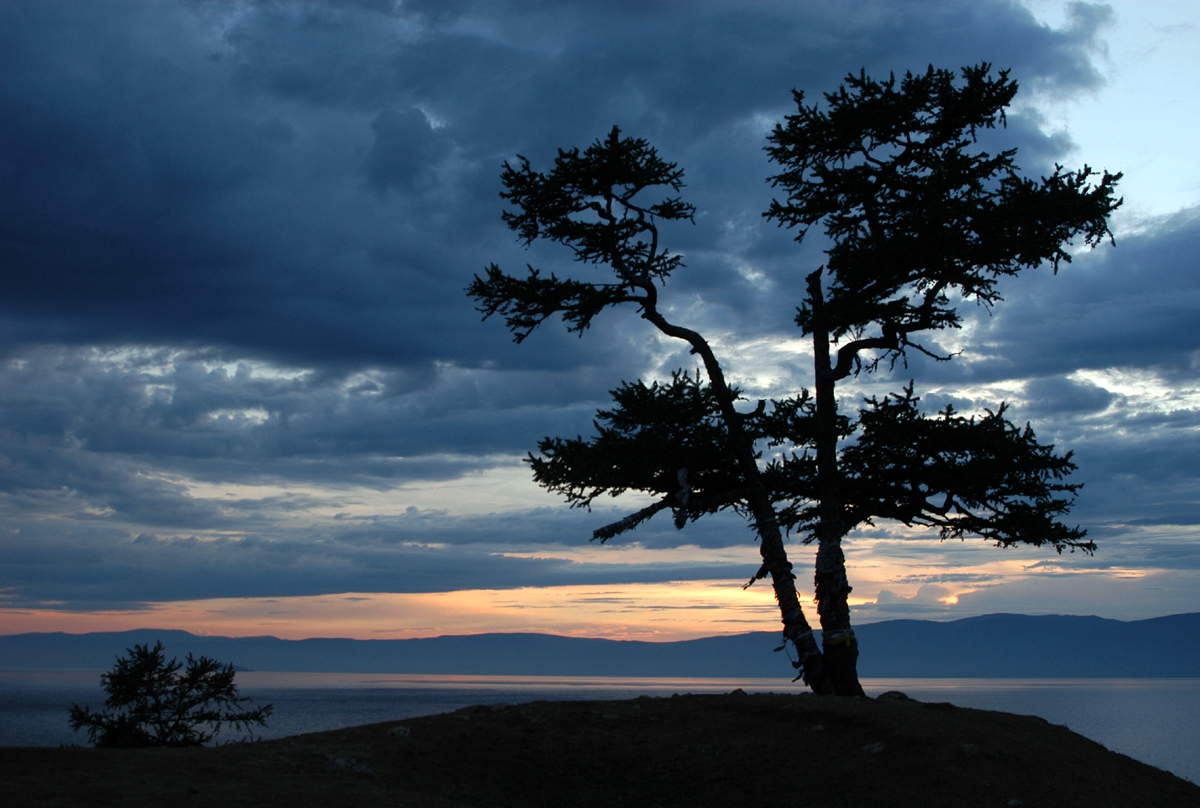 Que dans sa grande bonté Il vous aideà surmonter cette grande détressecausé par le départ d’un être tant aimé. 